Curriculum Vitae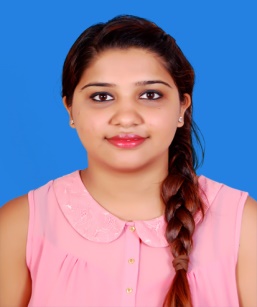 Crysann Crysann.235336@2freemail.com Objective: To make a sound position in corporate world and work enthusiastically in team to achieve goal of the organization/MNC with devotion and hard work.Academic profile:Bachelors in Commerce     (Banking and Insurance)St. Andrews College, Mumbai2010-201312th Standard    (Commerce)Indian School Al Ghubra, Oman (C.B.S.E) 2010Other QualificationsCertificate of Training in introduction to Capital Markets (Beginners Module) by Inventure Institute of Financial MarketsComputer LiteracyMS Office.Working knowledge of basic HTML coding.Required knowledge of internet and operating systems..Key Skills An integral team worker.Ability to adapt current trends with sharp instincts.Trouble shooting, analytical and problem solving skillsDelivery of ResultsProactiveTakes ownershipGood Verbal Communications  phone and face to faceWritten CommunicationsPlanning and OrganisingTeam WorkerExperienceMatrixx Derivatives Trading Services Private LimitedAccounts and Administration Assistant | www.matrixxcap.comMumbai, Maharashtra, India | February 2013 till December2014Matrixx Capital Markets LTD. is specialist firm that provides company formation, focusing on onshore and offshore forex brokerage and investment firms and businesses.Key Responsibilities:Maintaining spreadsheetsCash allocationSales order processingManaging daily post in and outKeeping a Track of Expense and Maintaining it in BalancesheetReceiving and processing all invoices, expense forms and requests for paymentManaging petty cash transactionsPreparing the Presentation for Distributors Maintain staff profilers and Documents Co-ordinate with Distribution and Marketing department for Cost effective meeting Prepare Presentation on Cost and Income RatioOrganise Other Curricuar Activities for staffCo-ordinate with the Distribution and marketing Team Client Appointments Monitor and maintain office suppliesMaintaing the Records As per Income Tax Requirements and Co-ordinating with the Bank for Statements and other Documents.Extracurricular activitiesServed the under privileged children under the Social Outreach Programme by Urban Community Development Centre, MumbaiHobbies and InterestsInteracting with people, Reading and SportsListening to musicLinguistic Proficiency:English.Hindi.DECLARATION:I hereby declare that the information provided above is true and correct as per My knowledge and belief.